Universidad Autónoma del Estado de MéxicoFacultad de Arquitectura y DiseñoLicenciatura en Diseño Gráfico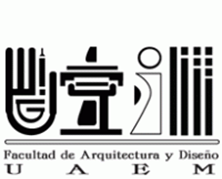 Guía de evaluación del aprendizaje:Técnicas de RepresentaciónÍndiceI. Datos de identificaciónII. Presentación de la guía de evaluación del aprendizajeIV. Objetivos de la formación profesional. Objetivos del programa educativo:El diseñador gráfico debe ser un profesionista integral, capaz de detectar y solucionar problemas estratégicos  de comunicación principalmente visual, para expresar gráficamente, analizar, conceptualizar, crear, promocionar, diseñar, gestar, educar, investigar, emprender, comunicar, experimentar y proponer procesos o productos gráficos, debe ser un profesionista calificado, metódico y creativo con valores morales y éticos de la carreraObjetivos del núcleo de formación: Alfabetizar al estudiante sobre los principios fundamentales del diseño gráfico.Objetivos del área curricular o disciplinaria: Desarrollar la capacidad para la generación y producción de proyectos de diseño, incorporando tres niveles básicos: nivel lógico (qué se pretende o qué se requiere), nivel dialéctico (que se tiene), nivel praxiológico (como se hace); con la finalidad de analizar conceptos y aplicarlos en la obtención de productos gráficos.V. Objetivos de la unidad de aprendizaje.El alumno será capaz de experimentar con los materiales y procedimientos de las técnicas de representación, al reconocer y valorar las características para resolver diferentes proyectos gráficos.VI. Contenidos de la unidad de aprendizaje, y actividades de evaluación.Primera evaluación parcialSegunda evaluación parcialEvaluación ordinaria finalEvaluación extraordinariaEvaluación a título de suficienciaVII. Mapa curricular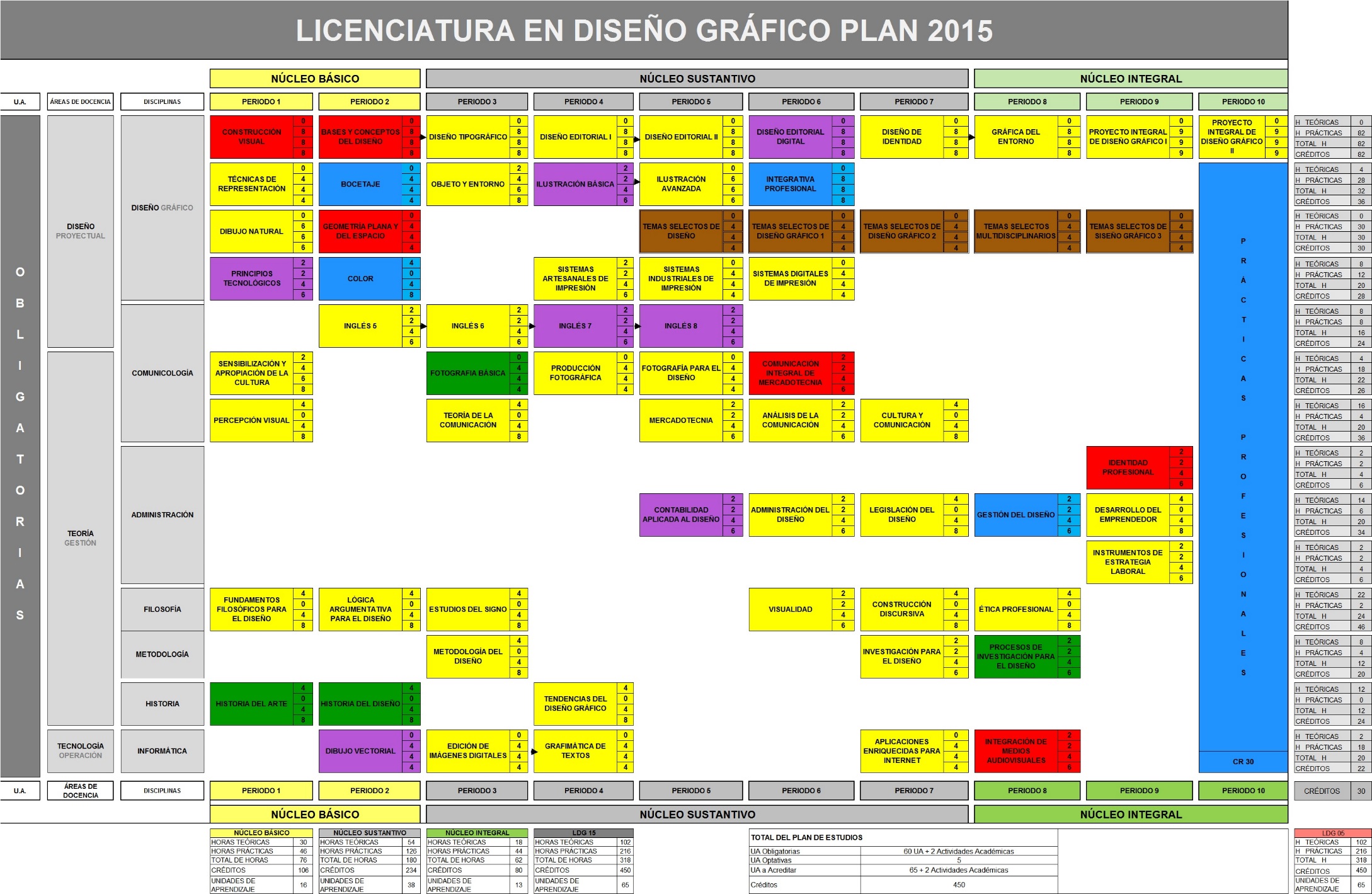 Elaboró:L.D.G. María del Rocío Espinosa ValdezL.D.G. María del Rocío Espinosa ValdezL.D.G. María del Rocío Espinosa ValdezL.D.G. María del Rocío Espinosa ValdezFecha:Junio 2015Elaboró:L.D.G. Mónica Espinosa ValdezL.D.G. Mónica Espinosa ValdezL.D.G. Mónica Espinosa ValdezL.D.G. Mónica Espinosa ValdezFecha:Junio 2015Elaboró:L.D.G. Sergio Donovan Dorantes VértizL.D.G. Sergio Donovan Dorantes VértizL.D.G. Sergio Donovan Dorantes VértizL.D.G. Sergio Donovan Dorantes VértizFecha:Fecha de aprobaciónFecha de aprobaciónH. Consejo académicoH. Consejo de GobiernoH. Consejo de GobiernoH. Consejo de GobiernoFecha de aprobaciónFecha de aprobaciónPág.I. Datos de identificación 3II. Presentación de la guía de evaluación del aprendizaje4III. Ubicación de la unidad de aprendizaje en el mapa curricular 4IV. Objetivos de la formación profesional5V. Objetivos de la unidad de aprendizaje5VI. Contenidos de la unidad de aprendizaje, y actividades de evaluación6VII. Mapa curricular11Espacio educativo donde se imparteEspacio educativo donde se imparteEspacio educativo donde se imparteEspacio educativo donde se imparteEspacio educativo donde se imparteEspacio educativo donde se imparteEspacio educativo donde se imparteEspacio educativo donde se imparteEspacio educativo donde se imparteEspacio educativo donde se imparteEspacio educativo donde se imparteEspacio educativo donde se imparteEspacio educativo donde se imparteEspacio educativo donde se imparteFacultad de Arquitectura y DiseñoFacultad de Arquitectura y DiseñoFacultad de Arquitectura y DiseñoFacultad de Arquitectura y DiseñoFacultad de Arquitectura y DiseñoFacultad de Arquitectura y DiseñoFacultad de Arquitectura y DiseñoFacultad de Arquitectura y DiseñoFacultad de Arquitectura y DiseñoFacultad de Arquitectura y DiseñoFacultad de Arquitectura y DiseñoFacultad de Arquitectura y DiseñoFacultad de Arquitectura y DiseñoFacultad de Arquitectura y DiseñoFacultad de Arquitectura y DiseñoFacultad de Arquitectura y DiseñoFacultad de Arquitectura y DiseñoFacultad de Arquitectura y DiseñoFacultad de Arquitectura y DiseñoFacultad de Arquitectura y DiseñoFacultad de Arquitectura y DiseñoFacultad de Arquitectura y DiseñoFacultad de Arquitectura y DiseñoFacultad de Arquitectura y DiseñoFacultad de Arquitectura y DiseñoFacultad de Arquitectura y DiseñoFacultad de Arquitectura y DiseñoLicenciaturaLicenciaturaLicenciaturaLicenciatura en Diseño GráficoLicenciatura en Diseño GráficoLicenciatura en Diseño GráficoLicenciatura en Diseño GráficoLicenciatura en Diseño GráficoLicenciatura en Diseño GráficoLicenciatura en Diseño GráficoLicenciatura en Diseño GráficoLicenciatura en Diseño GráficoLicenciatura en Diseño GráficoLicenciatura en Diseño GráficoLicenciatura en Diseño GráficoLicenciatura en Diseño GráficoLicenciatura en Diseño GráficoLicenciatura en Diseño GráficoLicenciatura en Diseño GráficoLicenciatura en Diseño GráficoLicenciatura en Diseño GráficoLicenciatura en Diseño GráficoLicenciatura en Diseño GráficoLicenciatura en Diseño GráficoLicenciatura en Diseño GráficoLicenciatura en Diseño GráficoLicenciatura en Diseño GráficoLicenciatura en Diseño GráficoLicenciatura en Diseño GráficoLicenciatura en Diseño GráficoLicenciatura en Diseño GráficoLicenciatura en Diseño GráficoLicenciatura en Diseño GráficoLicenciatura en Diseño GráficoLicenciatura en Diseño GráficoLicenciatura en Diseño GráficoLicenciatura en Diseño GráficoLicenciatura en Diseño GráficoLicenciatura en Diseño GráficoLicenciatura en Diseño GráficoLicenciatura en Diseño GráficoUnidad de aprendizajeUnidad de aprendizajeUnidad de aprendizajeUnidad de aprendizajeUnidad de aprendizajeUnidad de aprendizajeUnidad de aprendizajeTécnicas de RepresentaciónTécnicas de RepresentaciónTécnicas de RepresentaciónTécnicas de RepresentaciónTécnicas de RepresentaciónTécnicas de RepresentaciónTécnicas de RepresentaciónTécnicas de RepresentaciónTécnicas de RepresentaciónTécnicas de RepresentaciónTécnicas de RepresentaciónTécnicas de RepresentaciónTécnicas de RepresentaciónTécnicas de RepresentaciónTécnicas de RepresentaciónTécnicas de RepresentaciónTécnicas de RepresentaciónTécnicas de RepresentaciónTécnicas de RepresentaciónTécnicas de RepresentaciónClaveClaveClaveClaveClaveClaveClaveCarga académicaCarga académicaCarga académicaCarga académicaCarga académica444444444444444444444Horas teóricasHoras teóricasHoras teóricasHoras teóricasHoras teóricasHoras teóricasHoras prácticasHoras prácticasHoras prácticasHoras prácticasHoras prácticasHoras prácticasHoras prácticasHoras prácticasHoras prácticasHoras prácticasHoras prácticasTotal de horasTotal de horasTotal de horasTotal de horasTotal de horasTotal de horasTotal de horasTotal de horasTotal de horasTotal de horasTotal de horasTotal de horas    Créditos    Créditos    Créditos    Créditos    Créditos    Créditos    Créditos    CréditosPeríodo escolar en que se ubicaPeríodo escolar en que se ubicaPeríodo escolar en que se ubicaPeríodo escolar en que se ubicaPeríodo escolar en que se ubicaPeríodo escolar en que se ubicaPeríodo escolar en que se ubicaPeríodo escolar en que se ubicaPeríodo escolar en que se ubica11122223333444445666667777778899SeriaciónSeriaciónNingunaNingunaNingunaNingunaNingunaNingunaNingunaNingunaNingunaNingunaNingunaNingunaNingunaNingunaNingunaNingunaNingunaNingunaNingunaNingunaNingunaNingunaNingunaNingunaNingunaNingunaNingunaNingunaNingunaNingunaNingunaNingunaNingunaNingunaNingunaNingunaUA AntecedenteUA AntecedenteUA AntecedenteUA AntecedenteUA AntecedenteUA AntecedenteUA AntecedenteUA AntecedenteUA AntecedenteUA AntecedenteUA AntecedenteUA AntecedenteUA AntecedenteUA ConsecuenteUA ConsecuenteUA ConsecuenteUA ConsecuenteUA ConsecuenteUA ConsecuenteUA ConsecuenteUA ConsecuenteUA ConsecuenteUA ConsecuenteUA ConsecuenteUA ConsecuenteUA ConsecuenteUA ConsecuenteUA ConsecuenteUA ConsecuenteUA ConsecuenteUA ConsecuenteUA ConsecuenteUA ConsecuenteUA ConsecuenteUA ConsecuenteUA ConsecuenteTipo de Unidad de AprendizajeTipo de Unidad de AprendizajeTipo de Unidad de AprendizajeTipo de Unidad de AprendizajeTipo de Unidad de AprendizajeTipo de Unidad de AprendizajeTipo de Unidad de AprendizajeTipo de Unidad de AprendizajeTipo de Unidad de AprendizajeTipo de Unidad de AprendizajeTipo de Unidad de AprendizajeTipo de Unidad de AprendizajeTipo de Unidad de AprendizajeCursoCursoCursoCursoCursoCursoCursoCursoCursoCursoCursoCursoXXCurso tallerCurso tallerCurso tallerCurso tallerCurso tallerCurso tallerCurso tallerCurso tallerCurso tallerCurso tallerCurso tallerCurso tallerCurso tallerCurso tallerCurso tallerCurso tallerCurso tallerCurso tallerCurso tallerCurso tallerCurso tallerCurso tallerCurso tallerCurso tallerCurso tallerSeminarioSeminarioSeminarioSeminarioSeminarioSeminarioSeminarioSeminarioSeminarioSeminarioSeminarioSeminarioTallerTallerTallerTallerTallerTallerTallerTallerTallerTallerTallerTallerTallerTallerTallerTallerTallerTallerTallerTallerTallerTallerTallerTallerTallerLaboratorioLaboratorioLaboratorioLaboratorioLaboratorioLaboratorioLaboratorioLaboratorioLaboratorioLaboratorioLaboratorioLaboratorioPráctica profesionalPráctica profesionalPráctica profesionalPráctica profesionalPráctica profesionalPráctica profesionalPráctica profesionalPráctica profesionalPráctica profesionalPráctica profesionalPráctica profesionalPráctica profesionalPráctica profesionalPráctica profesionalPráctica profesionalPráctica profesionalPráctica profesionalPráctica profesionalPráctica profesionalPráctica profesionalPráctica profesionalPráctica profesionalPráctica profesionalPráctica profesionalPráctica profesionalOtro tipo (especificar)Otro tipo (especificar)Otro tipo (especificar)Otro tipo (especificar)Otro tipo (especificar)Otro tipo (especificar)Otro tipo (especificar)Otro tipo (especificar)Otro tipo (especificar)Otro tipo (especificar)Otro tipo (especificar)Otro tipo (especificar)Modalidad educativaModalidad educativaModalidad educativaModalidad educativaModalidad educativaModalidad educativaModalidad educativaModalidad educativaModalidad educativaModalidad educativaModalidad educativaModalidad educativaModalidad educativaEscolarizada. Sistema rígidoEscolarizada. Sistema rígidoEscolarizada. Sistema rígidoEscolarizada. Sistema rígidoEscolarizada. Sistema rígidoEscolarizada. Sistema rígidoEscolarizada. Sistema rígidoEscolarizada. Sistema rígidoEscolarizada. Sistema rígidoEscolarizada. Sistema rígidoEscolarizada. Sistema rígidoEscolarizada. Sistema rígidoNo escolarizada. Sistema virtualNo escolarizada. Sistema virtualNo escolarizada. Sistema virtualNo escolarizada. Sistema virtualNo escolarizada. Sistema virtualNo escolarizada. Sistema virtualNo escolarizada. Sistema virtualNo escolarizada. Sistema virtualNo escolarizada. Sistema virtualNo escolarizada. Sistema virtualNo escolarizada. Sistema virtualNo escolarizada. Sistema virtualNo escolarizada. Sistema virtualNo escolarizada. Sistema virtualNo escolarizada. Sistema virtualNo escolarizada. Sistema virtualNo escolarizada. Sistema virtualNo escolarizada. Sistema virtualNo escolarizada. Sistema virtualNo escolarizada. Sistema virtualNo escolarizada. Sistema virtualNo escolarizada. Sistema virtualNo escolarizada. Sistema virtualNo escolarizada. Sistema virtualNo escolarizada. Sistema virtualEscolarizada. Sistema flexibleEscolarizada. Sistema flexibleEscolarizada. Sistema flexibleEscolarizada. Sistema flexibleEscolarizada. Sistema flexibleEscolarizada. Sistema flexibleEscolarizada. Sistema flexibleEscolarizada. Sistema flexibleEscolarizada. Sistema flexibleEscolarizada. Sistema flexibleEscolarizada. Sistema flexibleEscolarizada. Sistema flexibleXXNo escolarizada. Sistema a distanciaNo escolarizada. Sistema a distanciaNo escolarizada. Sistema a distanciaNo escolarizada. Sistema a distanciaNo escolarizada. Sistema a distanciaNo escolarizada. Sistema a distanciaNo escolarizada. Sistema a distanciaNo escolarizada. Sistema a distanciaNo escolarizada. Sistema a distanciaNo escolarizada. Sistema a distanciaNo escolarizada. Sistema a distanciaNo escolarizada. Sistema a distanciaNo escolarizada. Sistema a distanciaNo escolarizada. Sistema a distanciaNo escolarizada. Sistema a distanciaNo escolarizada. Sistema a distanciaNo escolarizada. Sistema a distanciaNo escolarizada. Sistema a distanciaNo escolarizada. Sistema a distanciaNo escolarizada. Sistema a distanciaNo escolarizada. Sistema a distanciaNo escolarizada. Sistema a distanciaNo escolarizada. Sistema a distanciaNo escolarizada. Sistema a distanciaNo escolarizada. Sistema a distanciaNo escolarizada. Sistema abiertoNo escolarizada. Sistema abiertoNo escolarizada. Sistema abiertoNo escolarizada. Sistema abiertoNo escolarizada. Sistema abiertoNo escolarizada. Sistema abiertoNo escolarizada. Sistema abiertoNo escolarizada. Sistema abiertoNo escolarizada. Sistema abiertoNo escolarizada. Sistema abiertoNo escolarizada. Sistema abiertoNo escolarizada. Sistema abiertoMixta (especificar)Mixta (especificar)Mixta (especificar)Mixta (especificar)Mixta (especificar)Mixta (especificar)Mixta (especificar)Mixta (especificar)Mixta (especificar)Mixta (especificar)Mixta (especificar)Mixta (especificar)Mixta (especificar)Formación comúnFormación comúnFormación comúnFormación comúnFormación comúnFormación comúnFormación comúnFormación comúnFormación comúnFormación comúnFormación comúnFormación comúnFormación comúnFormación equivalenteFormación equivalenteFormación equivalenteFormación equivalenteFormación equivalenteFormación equivalenteFormación equivalenteFormación equivalenteFormación equivalenteFormación equivalenteFormación equivalenteFormación equivalenteFormación equivalenteUnidad de AprendizajeUnidad de AprendizajeUnidad de AprendizajeUnidad de AprendizajeUnidad de AprendizajeUnidad de AprendizajeUnidad de AprendizajeUnidad de AprendizajeUnidad de AprendizajeUnidad de AprendizajeUnidad de AprendizajeUnidad de AprendizajeUnidad de AprendizajeUnidad de AprendizajeUnidad de AprendizajeUnidad de AprendizajeUnidad de AprendizajeUnidad de AprendizajeUnidad de AprendizajeUnidad de AprendizajeUnidad de AprendizajeUnidad de AprendizajeUnidad de AprendizajeUnidad de AprendizajeUnidad de AprendizajeLa guía de evaluación de técnicas de representación, es un documento normativo que aporta al docente información relevante y útil para evaluar de manera eficiente el desempeño real del estudiante en el proceso de enseñanza-aprendizaje.La evaluación está planeada para conocer y evaluar el desempeño concreto integral del discente (conocimientos, habilidades, destrezas, actitudes y valores) en cada actividad realizada, por lo que, se propone una evaluación formativa y una sumativa. La evaluación formativa permitirá realizar actividades para detectar debilidades en el aprendizaje y ayudar al discente a superarlos, así como resaltar sus aciertos. En tanto a la evaluación sumativa, permitirá obtener resultados al finalizar el proceso enseñanza aprendizaje, al valorar productos finales mediante el instrumento lista de cotejo con los criterios: aplicación de técnica, trazo, presentación, limpieza y proceso de trabajo.Finalmente, la integración de la evaluación ordinaria está comprendida por dos evaluaciones parciales y una final, conformada por proyectos y prácticas en donde la autoevaluación permite hacer un análisis crítico del trabajo personal y de los inconvenientes que presenta el resultado final como parte del auto-aprendizaje.III. Ubicación de la unidad de aprendizaje en el mapa curricularIII. Ubicación de la unidad de aprendizaje en el mapa curricularNúcleo de formación:BásicoÁrea Curricular:Diseño GráficoCarácter de la UA:ObligatoriaUnidad 1. Técnicas de Representación SecasUnidad 1. Técnicas de Representación SecasUnidad 1. Técnicas de Representación SecasObjetivo: Identificar las cualidades de las técnicas secas y experimentar los procesos y materiales como medio de expresión gráfica de representación en el Diseño Gráfico.Objetivo: Identificar las cualidades de las técnicas secas y experimentar los procesos y materiales como medio de expresión gráfica de representación en el Diseño Gráfico.Objetivo: Identificar las cualidades de las técnicas secas y experimentar los procesos y materiales como medio de expresión gráfica de representación en el Diseño Gráfico.Contenidos:Lápiz de colorPastel secoRecorte de papelContenidos:Lápiz de colorPastel secoRecorte de papelContenidos:Lápiz de colorPastel secoRecorte de papelEvaluación del aprendizajeEvaluación del aprendizajeEvaluación del aprendizajeActividadEvidenciaInstrumentoAplicación y experimentación de las técnicas secas en los soportes adecuados, siguiendo los procedimientos y temáticas establecidas.Práctica y lámina temática (naturaleza muerta) en lápiz de color.Práctica y lámina temática (artesanía) en pastel seco.Lámina temática (textiles o joyería) en recorte de papelLista de cotejo para evaluar prácticasLista de cotejo para evaluar lámina temáticaUnidad 2. Técnicas de Representación HúmedasUnidad 2. Técnicas de Representación HúmedasUnidad 2. Técnicas de Representación HúmedasObjetivo: Identificar las cualidades de las técnicas húmedas y experimentar los procesos y materiales como medio de expresión gráfica de representación en el Diseño Gráfico.Objetivo: Identificar las cualidades de las técnicas húmedas y experimentar los procesos y materiales como medio de expresión gráfica de representación en el Diseño Gráfico.Objetivo: Identificar las cualidades de las técnicas húmedas y experimentar los procesos y materiales como medio de expresión gráfica de representación en el Diseño Gráfico.Contenidos:GouacheAcuarelaAcrílico Contenidos:GouacheAcuarelaAcrílico Contenidos:GouacheAcuarelaAcrílico Evaluación del aprendizajeEvaluación del aprendizajeEvaluación del aprendizajeActividadEvidenciaInstrumentoAplicación y experimentación de las técnicas húmedas en los soportes adecuados, siguiendo los procedimientos y temáticas establecidas.Práctica y lámina temática (personaje) gouache.Práctica y lámina temática (animales) en acuarela.Lámina temática (retrato) en acrílico.Lista de cotejo para evaluar prácticasLista de cotejo para evaluar lámina temáticaUnidad 3. Técnicas de Representación Mixtas ExperimentalesUnidad 3. Técnicas de Representación Mixtas ExperimentalesUnidad 3. Técnicas de Representación Mixtas ExperimentalesObjetivo: Distinguir los diversos procedimientos experimentales de las técnicas de representación y sus resultados, para combinaras y generar alternativas innovadoras que involucran su propia capacidad de expresión gráfica.Objetivo: Distinguir los diversos procedimientos experimentales de las técnicas de representación y sus resultados, para combinaras y generar alternativas innovadoras que involucran su propia capacidad de expresión gráfica.Objetivo: Distinguir los diversos procedimientos experimentales de las técnicas de representación y sus resultados, para combinaras y generar alternativas innovadoras que involucran su propia capacidad de expresión gráfica.Contenidos:DesgastadosTransferenciasCollageReservasTexturasMixtas Contenidos:DesgastadosTransferenciasCollageReservasTexturasMixtas Contenidos:DesgastadosTransferenciasCollageReservasTexturasMixtas Evaluación del aprendizajeEvaluación del aprendizajeEvaluación del aprendizajeActividadEvidenciaInstrumentoAplicación y experimentación de las técnicas mixtas en los soportes adecuados, siguiendo los procedimientos.Práctica y lámina temática libre en equipo con procedimientos mixtos.Lista de cotejo para evaluar lámina temáticaEvidenciaInstrumentoPorcentajePráctica de lápiz de color.Lista de cotejo 20% de la calificación del primer parcialPráctica de pastel seco.Lista de cotejo 20% de la calificación del primer parcialLámina temática (naturaleza muerta) de lápiz de colorLista de cotejo 80% de la calificación del primer parcialLámina temática (artesanía) de pastel secoLista de cotejo 80% de la calificación del primer parcialLámina temática (textiles o joyería) en recorte de papelLista de cotejo 80% de la calificación del primer parcialEvidenciaInstrumentoPorcentajePráctica de gouache.Lista de cotejo 20% de la calificación del segundo parcialPráctica de acuarela. Lista de cotejo 20% de la calificación del segundo parcialPráctica de acrílico.Lista de cotejo 20% de la calificación del segundo parcialLámina temática (personaje) gouache.Lista de cotejo 80% de la calificación del segundo parcialLámina temática (animales) en acuarela. Lista de cotejo 80% de la calificación del segundo parcialLámina temática (retrato) en acrílico.Lista de cotejo 80% de la calificación del segundo parcialEvidenciaInstrumentoPorcentajePráctica y lámina temática libre en equipo con procedimientos mixtos.Lista de cotejo80% de la evaluación finalCarpeta de proyecto integral (evaluar lo referente a la aplicación y experimentación de las técnicas de representación). Lista de cotejo20% de la evaluación finalLa evaluación ordinaria estará integrada por el promedio parcial aprobatorio más la calificación del examen final.EvidenciaInstrumentoPorcentajeLámina temática integral donde se experimenten todas las técnicas trabajadas durante el cursoLista de cotejo100%EvidenciaInstrumentoPorcentajeLámina temática integral donde se experimenten todas las técnicas trabajadas durante el cursoLista de cotejo100%